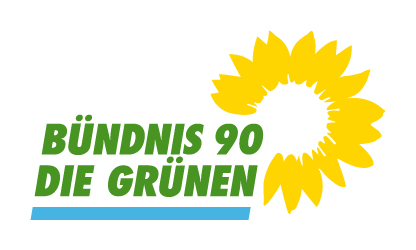 Gemeinderatsfraktion Asperg (LK Ludwigsburg)Bündnis 90/ Die Grünen6 Mandate (29,6 %); davon 2 FrauenHome (gruene-asperg.de)